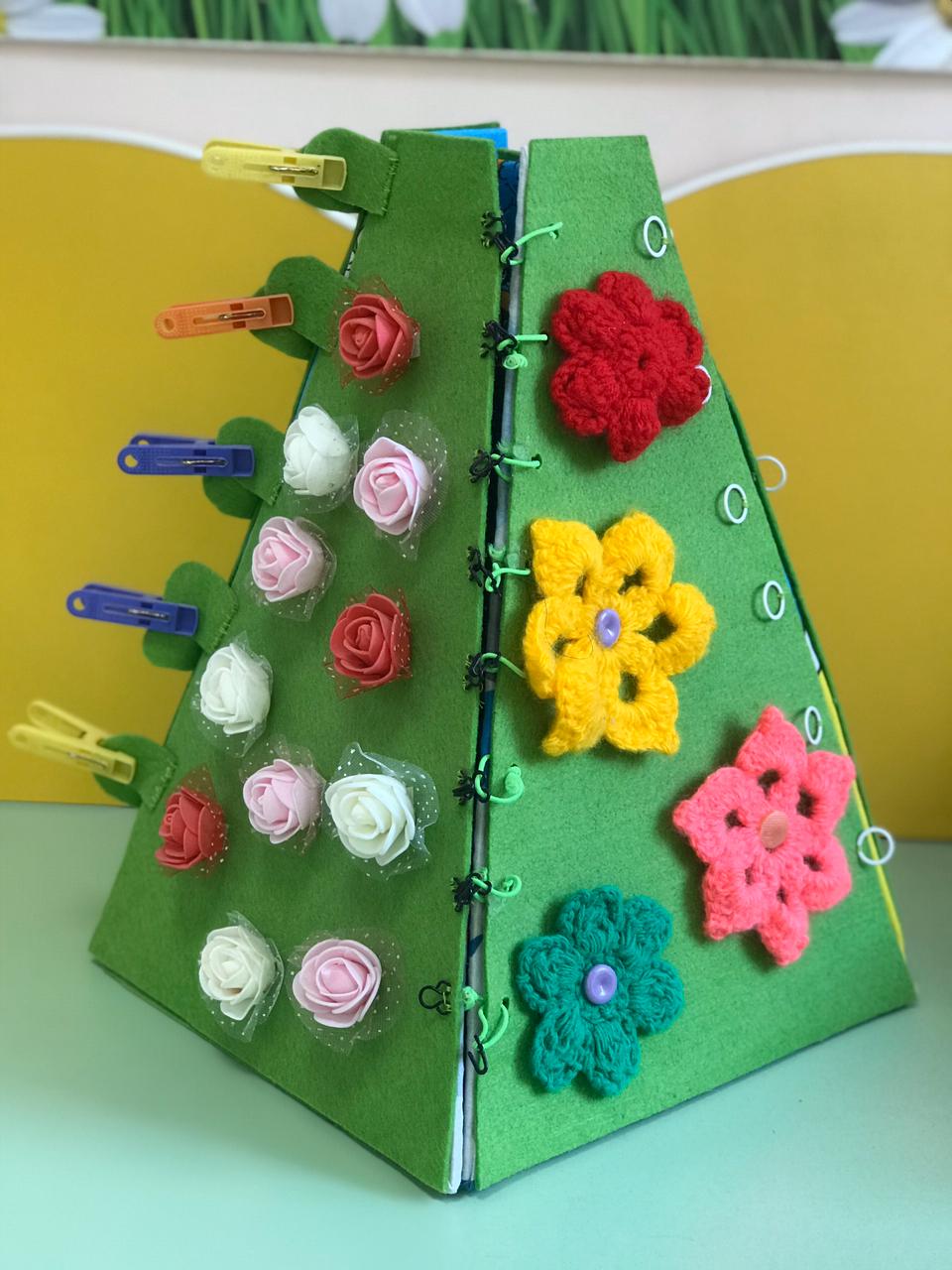 Технологическая картаиспользования многофункционального наглядного пособия  «ПИРАМИДКИ «ЛОВКИЕ ПАЛЬЧИКИ»Функциональное значение пособия: Информативно – в можно разместить достаточно много информации по данной теме;Полифункционально и трансформируемое – способствует сенсомоторному развитию, активизации воображения; есть возможность использовать как с подгруппой детей, так и индивидуально;Обладает дидактическими свойствами;Является средством развития мелкой моторики рук;Вариативен – существует несколько вариантов использования: постановка и автоматизация звука «Р»; артикуляционная гимнастика, звукоподражательные упражнения.Развивает, речь, внимание, фантазию, навыки сопоставления сенсорных эталонов.Основные достоинства этого пособия: пирамида удобна в использовании (участвовать в играх, в выполнении заданий может несколько детей одновременно, ее легко переставлять и даже переносить из помещения в помещение.); она объемна, но удобна для хранения;Оказывает релаксационное воздействие на ребёнка.Доступно.Безопасно. 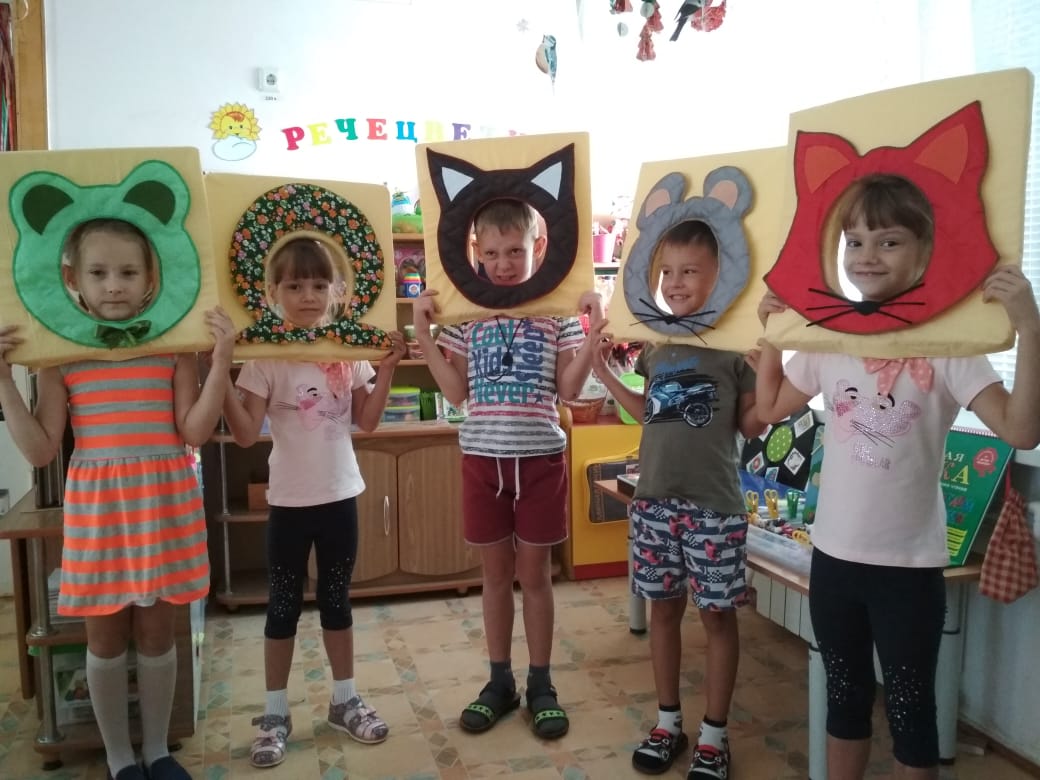 Технологическая картаиспользования многофункционального наглядного пособия  «ГОВОРЯЩИЕ ПОДУШКИ»Функциональное значение пособия: Информативно –  можно разместить достаточно много информации по данной теме;Полифункционально и трансформируемое – способствует развитию творчества, воображения; есть возможность использовать как с подгруппой детей, так и индивидуально;Обладает дидактическими свойствами;Является средством художественно-эстетического развития;Вариативно: организация дидактических, развивающих, сюжетно-ролевых, режиссерских, театрализованных игр; введение сюрпризного момента;Развивает мелкую моторику пальцев, речь, внимание, фантазию, навыки сопоставления сенсорных эталонов.Доступно;Безопасно. 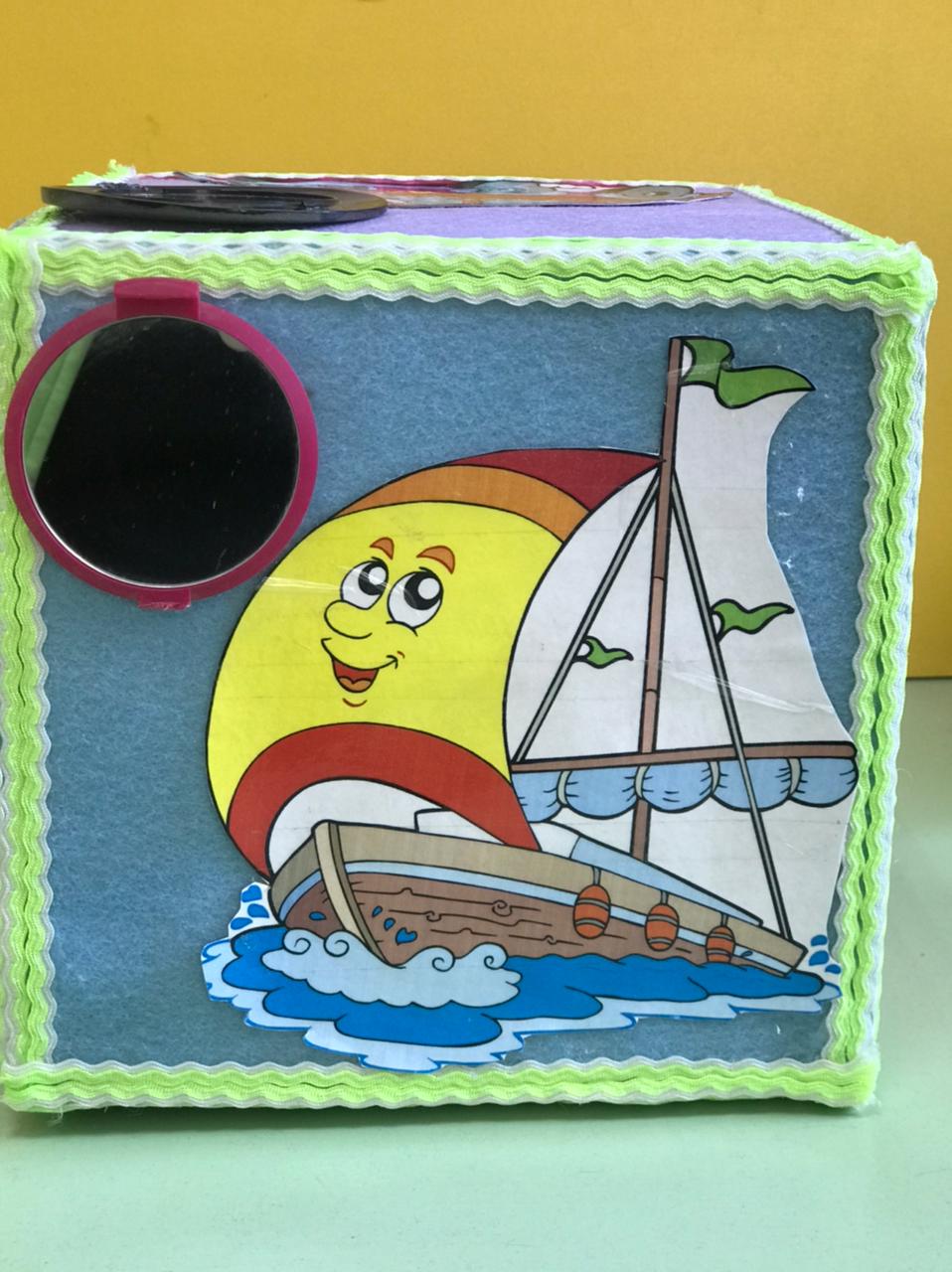 Технологическая картаиспользования многофункционального наглядного пособия  «КУБИК «ВЕСЁЛАЯ ГИМНАСТИ»Функциональное значение пособия: Информативно – в можно разместить достаточно много информации по данной теме;Полифункционально  – способствует коррекции звукопроизношения, воображения; есть возможность использовать как с подгруппой детей, так и индивидуально;Обладает дидактическими свойствами;Является средством укрепления артикуляционной позиции языка;Вариативно – существует несколько вариантов использования: постановка и автоматизация звука «Р»; артикуляционная гимнастика, звукоподражательные упражнения.Развивает, речь, внимание, фантазию, навыки сопоставления сенсорных эталонов.Доступно;Безопасно. № п/пВарианты деятельности с пособием Сенсомоторные игры и  упражненияРазвитие тактильных ощущений Цель: Развивать мелкую моторику рук, тактильные навыки планомерного исследования, логическое мышление, речь, умение выражать словами свои ощущения от прикосновения.Игра «Пощупай и расскажиХод игры: Ребёнок ощупывает пальцами пластину с фетром, текстилем и прочим материалом пособия, запоминает их, рассказывает о своих ощущениях (гладкие, жёсткие, ровные, мягкие, тёплые), затем в мешочке, коробочке находит схожие по тактильным ощущениям материалы.Развитие координации движения рук Цель: Развивать умение шнуровать, подвижность пальцев, ловкость, координацию движений обеих рук.Игра «Весёлые шнурочки»Ход игры:  дети завязывают шнурки, крепят боковые грани; нанизывают на шнурок крючки; застегивают пуговицы, пристёгивают украшения;  и т.п.Развитие мышц рук. Цель: Развитие мелкой моторики, силу мышц руки.«Игры с прищепками»Ход игры: Ребёнок крепит края граней пирамидки прищепками. Усложнение: прищепки заменяются канцелярскими скрепками.Используются прищепки для массажа пальцев, дети нанизывают прищепки на кончики пальцев на несколько секунд, прицепки не должны быть тугими.Сенсорное обогащение. Цель: сенсорное обогащение, развитие мелкой моторики рук, умения действовать по образцу, развитие воображения.«Игры с резинками»Ход игры: В начале игры мы проводим разминку -надеваем резинку (для волос, офисную) на 2 пальчика,соединяем и раздвигаем пальчики. Дети надевают резинки по цвету - "Цветные дорожки".Затем детям предлагается игры с резинками при креплении граней, крепление вокруг пуговиц на внутреннем полотне.  Координация речи с движением Цель: Обучать навыкам плетения. Развивать точность движения пальцев, координацию движения обеих рук, ручную умелость, внимание. Воспитывать усидчивость.Игровое упражнение «Заплети косичку»Ход игры: Пособие «Заплети косичку» предназначено для индивидуальной деятельности и маленькой подгруппы детей (2-3 ребёнка)Вместе с ребёнком рассмотреть косички у куклы или у кого-нибудь из детей, показать как из закреплённых «прядей» можно плести такие же косички. Затем предложить ребёнку попробовать самостоятельно сплести косичку из шнурочков на пособии.Речевое сопровождение: «Для моей сестрички                                           Я плету косички                                           Из шнурков и из тесьмы,                                           С нею очень мы дружны»Игры-ходилки. Цель: развивать мелкую моторику, речевой аппарат, ориентировку в пространстве, внимание, коммуникативные навыки. Цель:развитие мелкой моторики, а именно развитие координации движений пальцев рук, утончение тактильных ощущений.Игра «Дорожка из пуговиц» «Дорожку из пуговиц» можно использовать и для развития цветового восприятия, ориентировки в пространстве.Детям очень нравится «шагать по дорожке» и одновременно проговаривать речевой материал на этапе автоматизации звуков.Игра «Кто быстрее»: дети соревнуются в «шагани» по различным дорожкам.Индивидуальная работа. Цель: Развивать ловкость пальцев, мелкую моторику детей. Продолжать учить детей застегивать и расстегивать различные виды застёжек: пуговицы, кнопки, замки и т.д. Ход упражнения: Пособие предназначено для индивидуальной деятельности. Все детали крепятся на пуговицах, застёжках, кнопках, шнурках, липучках, замочках.№ п/пВарианты деятельности с пособием Игры и упражненияФормирование правильного речевого дыханияИспользуя рамку-маску выбранного персонажа, ребёнок подражая ему, вырабатывает плавность направленной струи воздуха, вырабатывает правильное речевое дыхание.Развитие мелкой моторики рукВыбирая и примеряя рамку-маску персонажа и удерживая её руками, ребёнок напрягает мышцы рук и пальцев.Развитие артикуляционного аппаратаУпражнение «Угадай и выполни». Цель: развитие артикуляционного аппарата, звукопроизношения. Игровая ситуация: ребёнок по выбору берёт по желанию рамку-маску персонажа и выполняет артикуляционные упражнения «Лягушка» и пр.; звукоподражательные действия адресного персонажа.Развитие фонематического восприятияИгра  «Научи Медвежонка» (другого персонажа). Цель: развитие фонематического восприятия. Игровая ситуация в соответствии с которой необходимо научить Медвежонка без ошибок повторять слоговой ряд. Педагог произносит ряд слогов (па – ба, та – да, та – та – да,  ка – га, ка – ка – та и т.п.), ребёнок повторяет.Игра «Зайка». Цель: учить выделять первый и последний звук в словах. Игровая ситуация: «Зайка  не умеет выделять первый и последний звук в словах. Лисичка помоги  Зайке». Педагог показывает предметные картинки, ребёнок, взявший на себя роль персонажа, выделяет первый и последний звук в слове.Работа над развитием лексико-грамматического строя и связной речиИгра «Назови ласково». Цель: расширить знания детей об уменьшительно-ласкательных суффиксах. Игровая ситуация: наши животные загрустили. Им давно никто не говорил добрых ласковых слов, давай развеселим их, назовём их ласковоУпражнение «Раздели на группы». Цель: развитие связной речи. Игровая ситуация: воспитатель предлагает выбранному ребёнком персонажу рассказать о себе: о его положительных или отрицательных качества, т.п.Игра  «Назови сказки в которых встречается персонаж. Игровая ситуация: Воспитатель предлагает детям вспомнить в какой сказке встречается выбранный ребёнком персонаж.     Упражнение «Опиши героя». Игровая ситуация: ребенку предлагается выбрать любого героя сказок и описать, не называя его. Остальные дети группы должны догадаться,  что это за герой и из какой он сказки. Упражнение «Придумай свою сказку»Воспитатель предлагает детям придумать свою сказку. Дети выбирают нужных им героев из любой предложенной сказки. Рассказывают сказку, используя любую из страниц книги, как фон для рассказывания.Развитие инонациональной выразительности речи и движений, мимики, артистических навыковУпражнение «Расскажи сказку». Игровая ситуация: детям предлагается выбрать рамку-маску героя сказки и рассказать сказку с его участием.№ п/пВарианты деятельности с пособием Игры и артикуляционные упражненияРазвитие артикуляционного аппаратаЦель: развитие артикуляционного аппарата, звукопроизношения.Ребёнок выполняет предложенные упражнения перед зеркалом – рекомендации: каждое упражнение необходимо выполнять 4-5 раз.Ребенок рассматривает грани куба, а затем, смотря в зеркало, выполняет артикуляционные упражнения. Рекомендации: каждое упражнение необходимо выполнять 4-5 разУпражнение «Парус»: Улыбаюсь, рот открыт«Парус» там уже стоит.Прислоню язык, смотри,К зубкам верхним изнутри.Упражнение «Дятел»: Дятел на стволе сидит,Клювом по нему стучит.Стук да стук, стук, да стук-Раздается громкий звук:Д-д-д, д-д-д.Упражнение «Маляр»: Я сегодня утром встал,И поселок не узнал:.Каждый столб и каждый домБыл покрашен маляром.Если хочешь жить, как в сказке,Позови на помощь краски!Упражнение «Лошадка»: Я веселая лошадка,Темная, как шоколадка,Язычком пощелкай громко –Стук копыт услышишь звонкий.Упражнение «Заведи мотор»: По шоссе машина мчит,Во все стороны рычит.За рулем лихой шофер,«Дын, дын, дын» — гудит мотор.Упражнение «Грибок»: Гриб-грибок,Масляный бок,Серебряная ножка,Прыгай в лукошко.